EXECUTIVE SUMMARYIntroduction [Introducir una descripción básica del Proyecto, como su composición física, número de edificios, pisos por edificio, número de unidades, número de cuartos, tipo de edificios (walkup, raw houses, multi-story, etc). Historia general del proyecto, si fue modernizado anteriormente, etc. impresión de la infraestructura]Location [Localización general del Proyecto, nombre de calle o avenida donde está localizado. Indicar su situación estratégica, aspectos de infraestructura y de ambiente físico]Existing Conditions[Descripción general de las condiciones existentes, estado de deterioro, ordenes de trabajo pendientes, y estado de edificios]Resident and Administration Official’s Participation[Proveer información básica de reuniones con los residentes y con la administración del Proyecto]Modernization Alternatives And Cost Estimates[Establecer las alternativas a la modernización y su costo.  Establecer cuál es la más costo-efectiva de las alternativas]Project Description (Needs Assessment & Scope of work)[Descripción general de las alternativas recomendadas. Incluir descripción de los trabajos que se incluirán en el diseño y las necesidades del proyecto]Design Criteria[Descripción general de los criterios de diseño utilizados]Schematic Design Plans[Listado de los dibujos esquemáticos que el diseñador propone]Outline Specifications[Listado de las especificaciones que el diseñador propone]Cost Estimate (Proposed Plan)[Proveer el costo probable del proyecto según la alternativa seleccionada]FIELD INSPECTION REPORTS [Descripción general de los reportes del proyecto]INTRODUCTION[Introducir una descripción más detallada del Proyecto, como su composición física, número de edificios, pisos por edificio, número de unidades, número de cuartos, tipo de edificios (walkup, raw houses, multi-story, etc), como está compuesto, que facilidades tiene,  . Historia especifica detallada del proyecto, año de construcción,  si fue modernizado anteriormente, etc. impresión de la infraestructura. Condiciones de las facilidades comunes, etc.]LOCATION PLAN / AERIAL PHOTO [Localización especifica del Proyecto, nombre de calle o avenida donde está localizado. Incluir las coordinadas Lambert del lugar (utilizar el edificio de administración como punto de referencia). Fotos de mapas de cuadrángulos, satelitales, aéreas, u otras.  Indicar su situación estratégica, aspectos de infraestructura y de ambiente físico]EXISTING CONDITIONS (PHYSICAL, SOCIAL, AND ENVIRONMENTAL)[Descripción específica y detallada de las condiciones física, social, cumplimiento con  sección 504, y ambiental existentes, estado de deterioro, ordenes de trabajo pendientes, y estado de edificios]A. Physical1. Architectural Observations[   ]2. Structural Observations[   ]3. Site observations[   ]4. Plumbing System Observations[   ]5. Electrical Observations[   ]6. Mechanical Observations[   ]Existing Conditions:Drainage System[   ]Sanitary Sewer[   ]Potable Water[   ]Potable Hot Water[   ]Community Building Facilities:[   ]Proposed Renovations:Drainage System[   ]Sanitary Sewer[   ]Potable Water[   ]Potable Hot Water[   ]Community Building Facilities[   ]General[   ]B. Section 504 Compliance Assessment of Existing Conditions[   ]C. Social	[   ]D. Environmental[   ]RESIDENTS PARTICIPATION (COORDINATION WITH RESIDENTS)Coordination with Residents, Community Council & Administrations[Resumen de los asuntos discutidos en las reuniones con los residentes, el consejo de residentes, administradores y cualquier otra persona o grupos de la comunidad.]Meeting Notes[Establecer las fechas y detallar las minutas de reuniones.]MODERNIZATION ALTERNATIVES AND COST ESTIMATES A. Modernization Alternatives [Discutir las deferentes alternativas]1. Total Demolition Option[  ]2. Partial Demolition Option [  ]3. Limited Modernization Option[  ]4. Comprehensive Modernization Option [  ]B. Opinion of Probable Cost [  ]1. Total Demolition Option[  ]2. Partial Demolition Option [  ]3. Limited Modernization Option[  ]4. Comprehensive Modernization Option [  ]PROJECT DESCRIPTION (NEEDS ASSESSMENT AND SCOPE OF WORK) Project DescriptionSite Improvements[  ]Grading and Drainage[  ]Power and lighting[  ]Vehicular traffic and parking spaces[  ]Sidewalks and pedestrian walkways[  ]Public Spaces, plazas and Playground areas[  ]Landscaping[  ]Dwelling Units[  ]General[  ]Walkup Units Building[  ]Non Dwelling Units[  ]B. Needs Assessment[  ]C. Scope of Work[  ]Site Improvements[  ]Dwelling Units Improvements[  ]Non-dwelling Units Improvements[  ]DESIGN CRITERIA [  ]A. Site Improvements1. District requirements and Accessibility Issues[  ]UFAS Section 504:[  ]Fair Housing Act-1996 (Revised 1998):[  ]ADA-2010:[  ]ANSI 117.1:[  ]IBC-2012:[  ]Comprehensive Modernization Guidelines, Final-September, 2002:[  ]Regulation 25 of the Puerto Rico Planning Board-1999:[  ]Puerto Rico Highway Authority Guidelines for Local Roads-current[  ]2. Electrical[  ]National Electrical Code (NEC), 2011 edition[  ]Reglamento Complementario al Código Eléctrico Nacional, 1997[  ]Reglamento de Servidumbres para la Autoridad de Energía Eléctrica, 2007[  ]Manual de Normas de Distribución Urbana, 1986[  ]Manual de Patrones de Distribución Soterrada, 2000[  ]Manual de Normas de Alumbrado Público, 2001[  ]Reglamento de la Junta Reglamentadora de las Telecomunicaciones- 2005[  ]National Electrical Safety Code (NESC), 2012 edition[  ]3. Communications[  ]4. Mechanical (Sanitary & Storm Sewer Systems)[  ]Proposed Renovations:Storm Sewer[  ]Sanitary Sewer[  ]Potable Water[  ]Potable Hot Water[  ]Common Facilities[  ]General[  ]5. Parking Spaces[  ]Additional Parking spaces[  ]B. Dwelling Units[  ]1. Structural Issues[  ]2. Architectural Issues[  ]3. Electrical Issues[  ]4. Mechanical Issues[  ]5. Tele-Communications Issues[  ]C. Non-Dwelling Units[  ]1. Management/Maintenance Building[  ]2. Community Service Facilities[  ]3. Child Care Facilities[  ]SCHEMATIC DESIGN PLANS AccountsListado de Planos a ser usados OUTLINE SPECIFICATIONS  [Resumen de las especificaciones] COST ESTIMATE (PROPOSED PLAN)  [Resumen del estimado de costo]FIELD INSPECTION REPORTS  [Resumen de los reportes] APPENDIXAPPENDIX aPhotosAPPENDIX bCommunity ProfileAPPENDIX cOutline SpecificationsAPPENDIX dProbable Project CostAPPENDIX eMinutes MeetingAPPENDIX fInspection FormsAPPENDIX gPhysical Need AssessmentAPPENDIX hVacant ReportAPPENDIX iVCA Need Assessment ReportAPPENDIX jRe-Inspection Report LBP & AsbestosAPPENDIX kGeneral PlansSh. No.Dwg. No.Title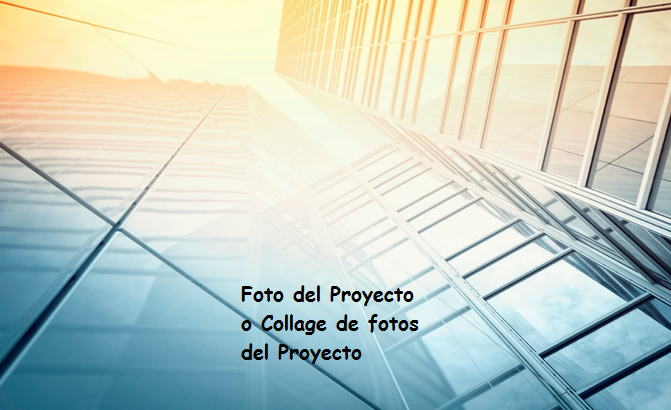 